手話普及動画シナモン 友達になれたモン　～手話は、言語、 手話でつながる～品川区では、手話は言語であるとの認識のもと、耳が聞こえない人・聞こえにくい人など、手話を必要とする人が安心して生活できる地域社会を目指しています。令和３年 「品川区手話言語条例」制定あらすじある日小学校に迷い込んだ、しながわ観光大使「シナモロール」とお姉さん。そこには手話で会話をするお友達が。最初は上手くコミュニケーションを取れなかった２人だが、徐々に仲良くなり、手話に興味を持ち始める物語。品川区公式YouTubeチャンネル 「しながわネットTV　」で公開中お問合せ、品川区福祉部障害者支援課障害者支援係　電話：03-5742-6707FAX：03-3775-2000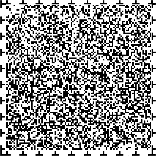 